Фотоотчет по мероприятиям Гражданской обороны.МБДОУ дет/ сад «Березка»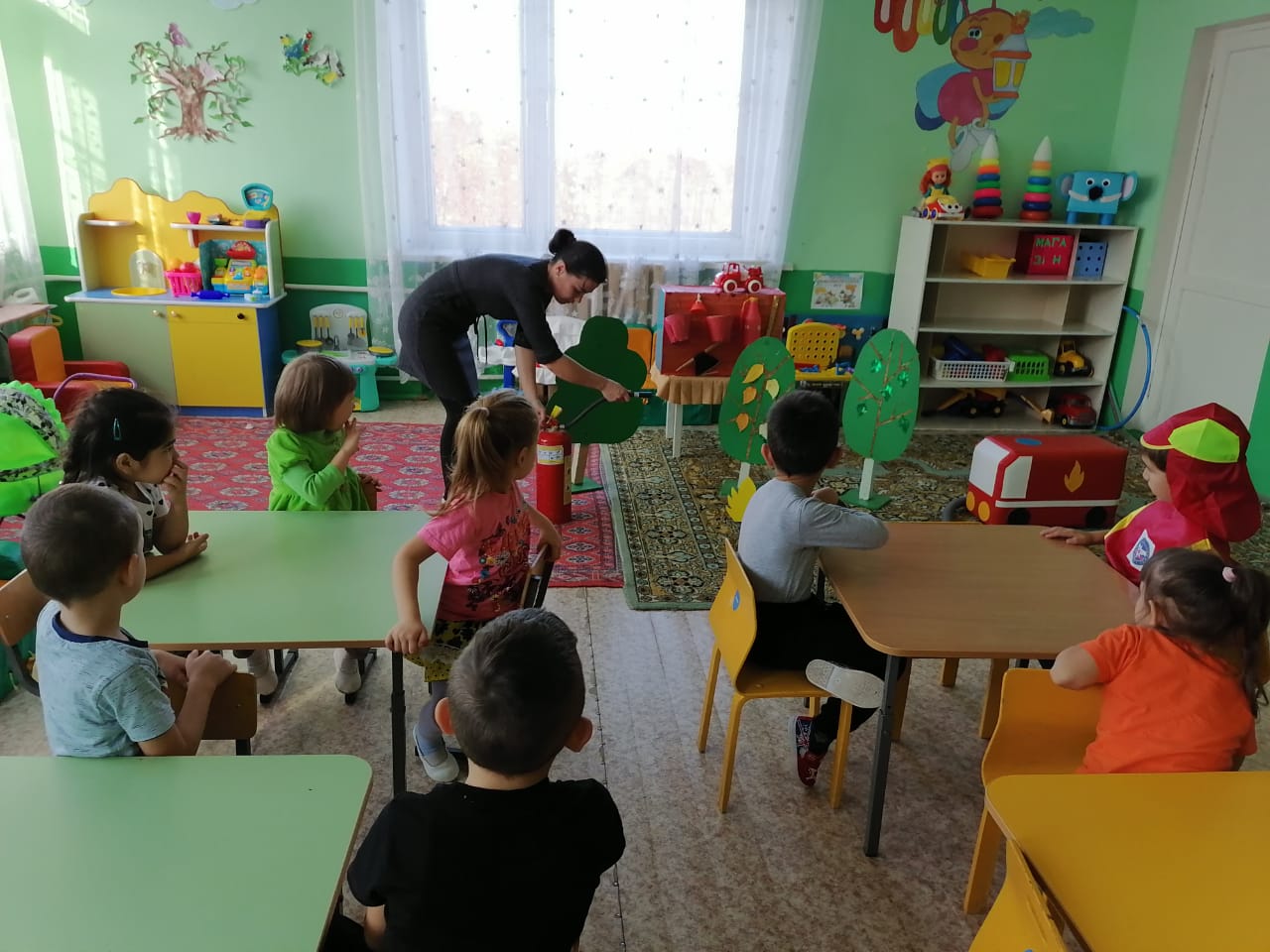 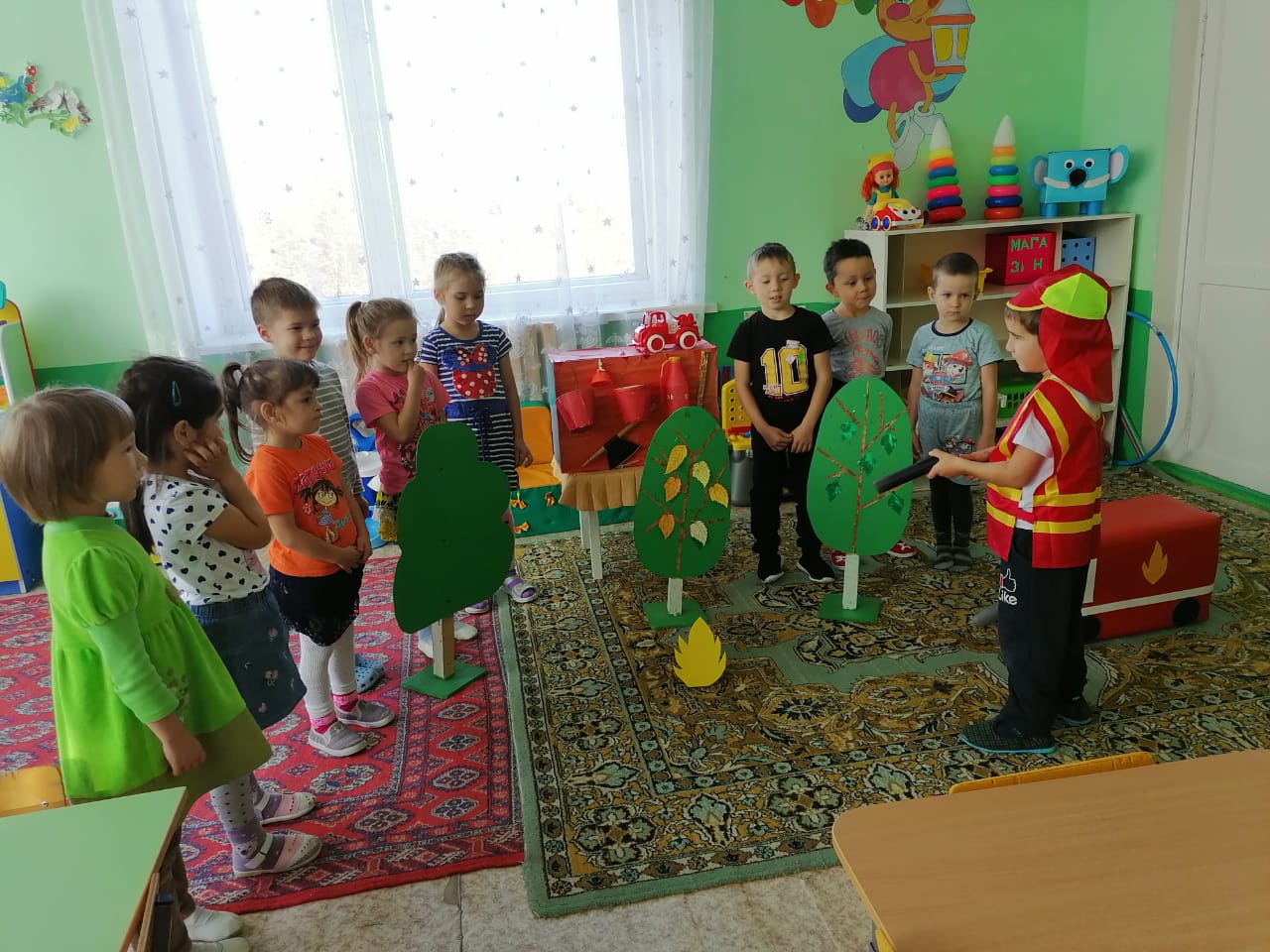 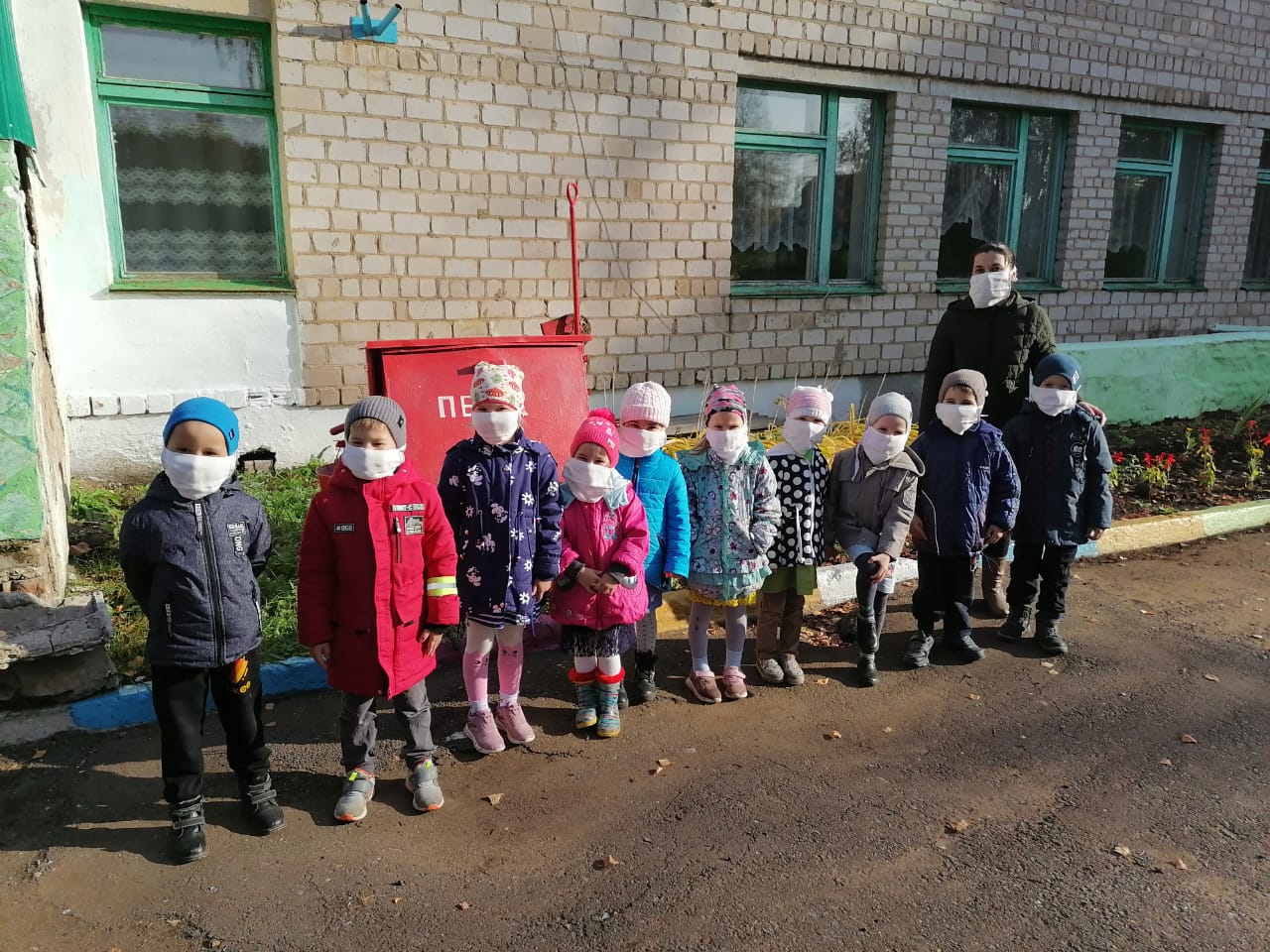 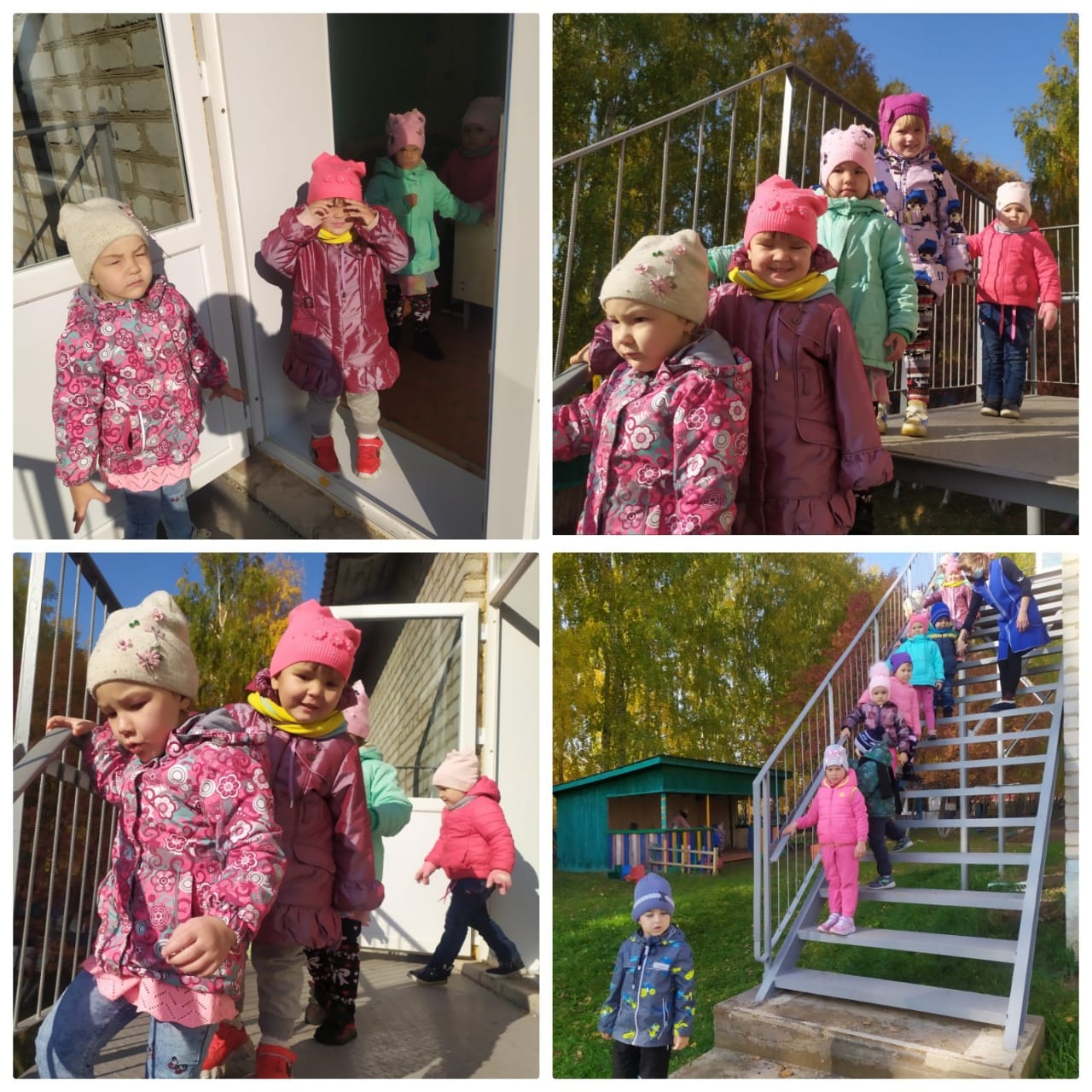 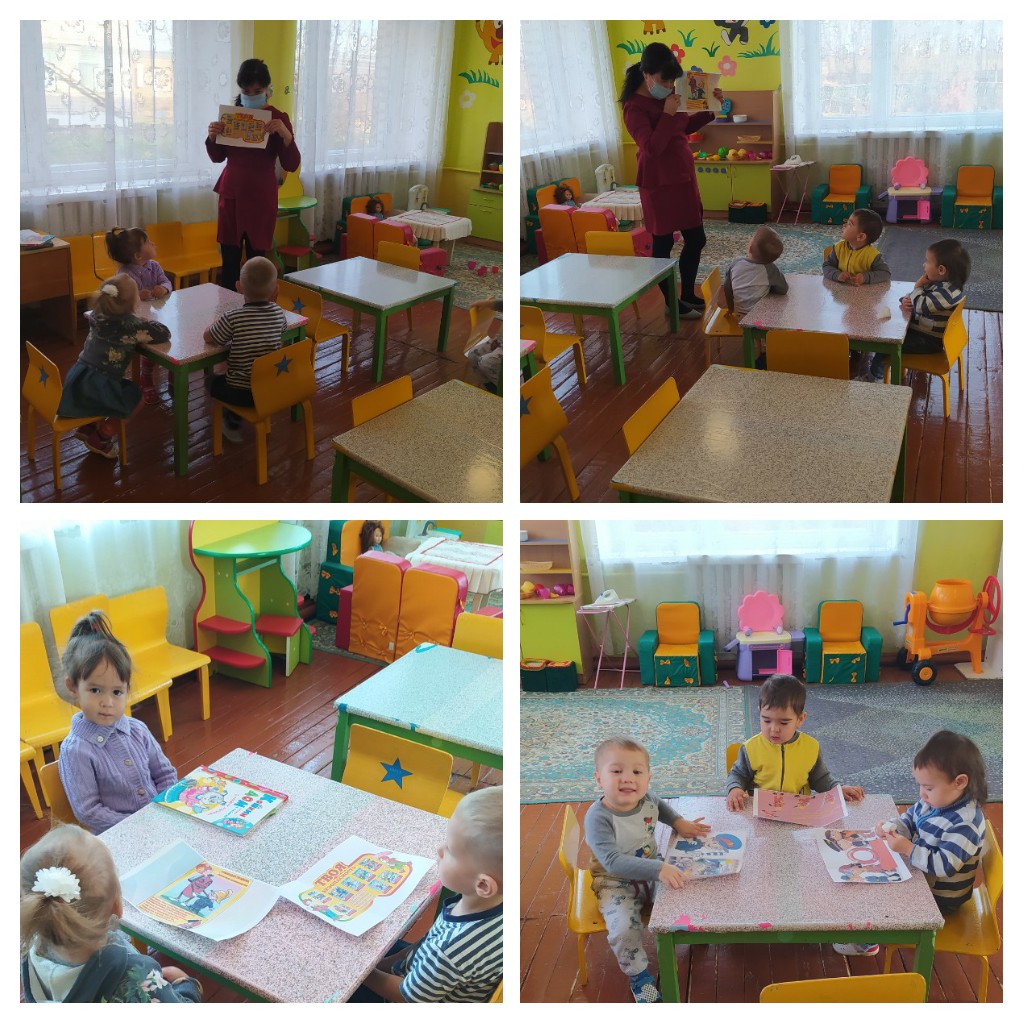 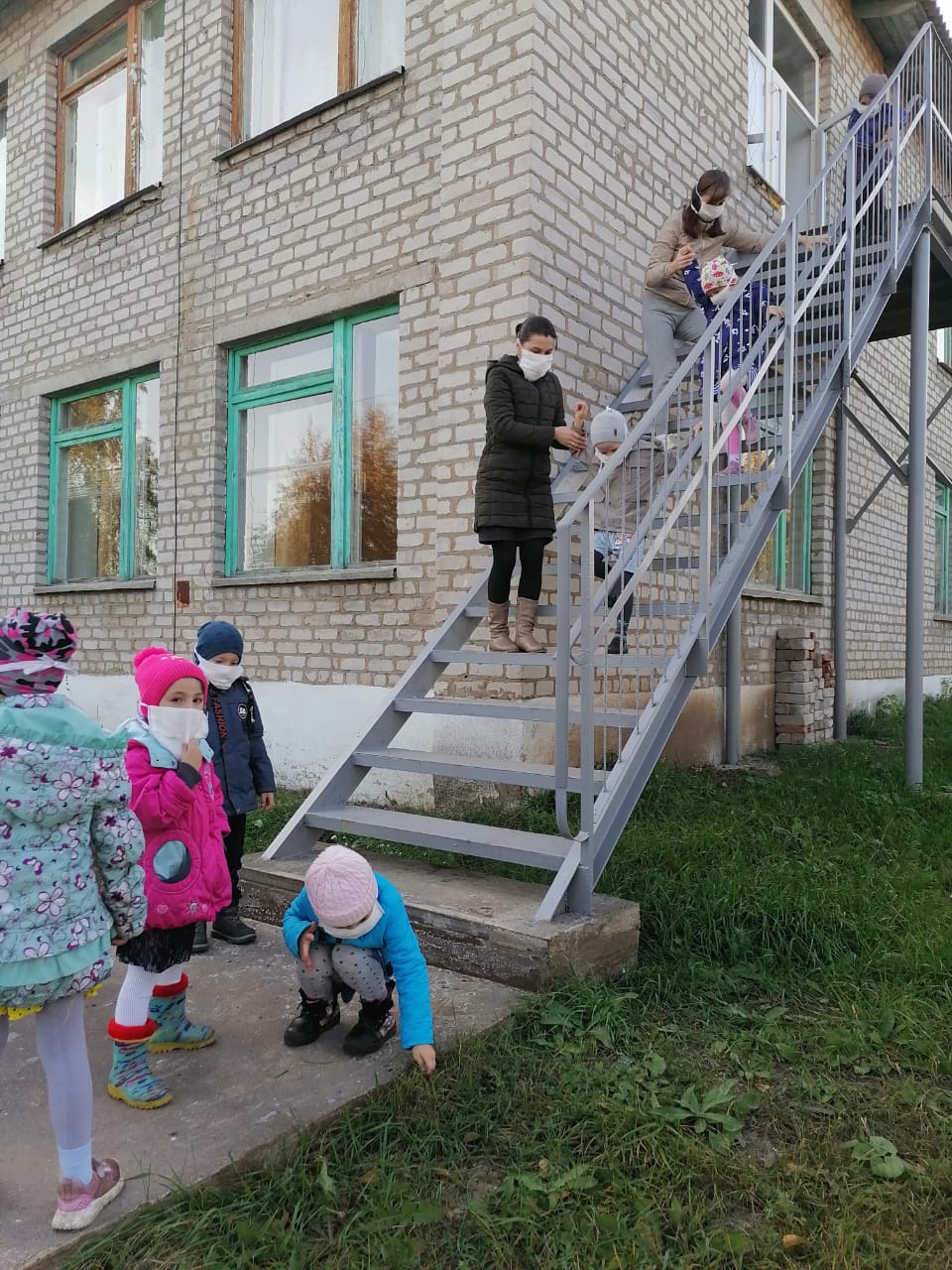 МБОУ СОШ им.Ш.Бабича с.Асяново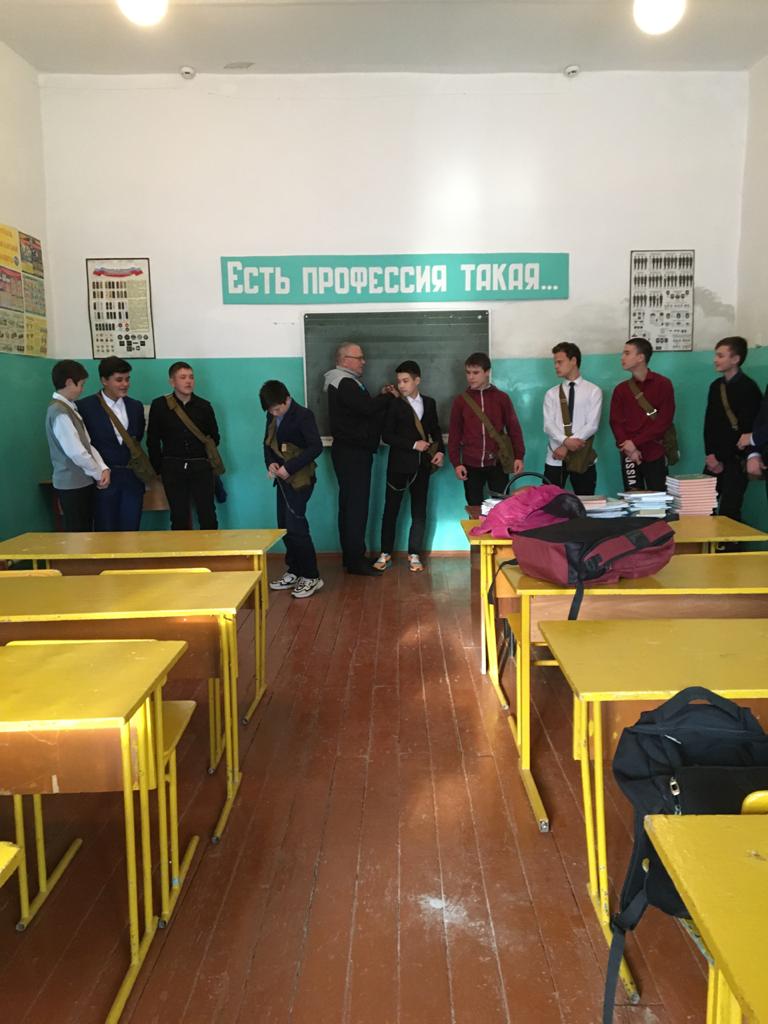 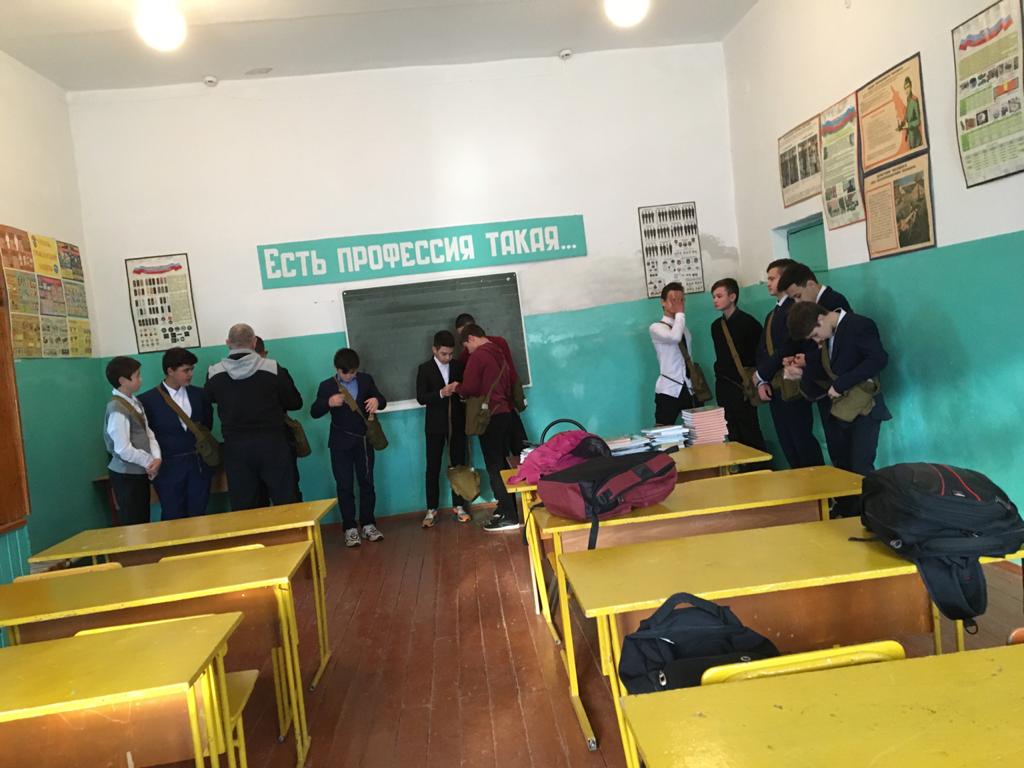 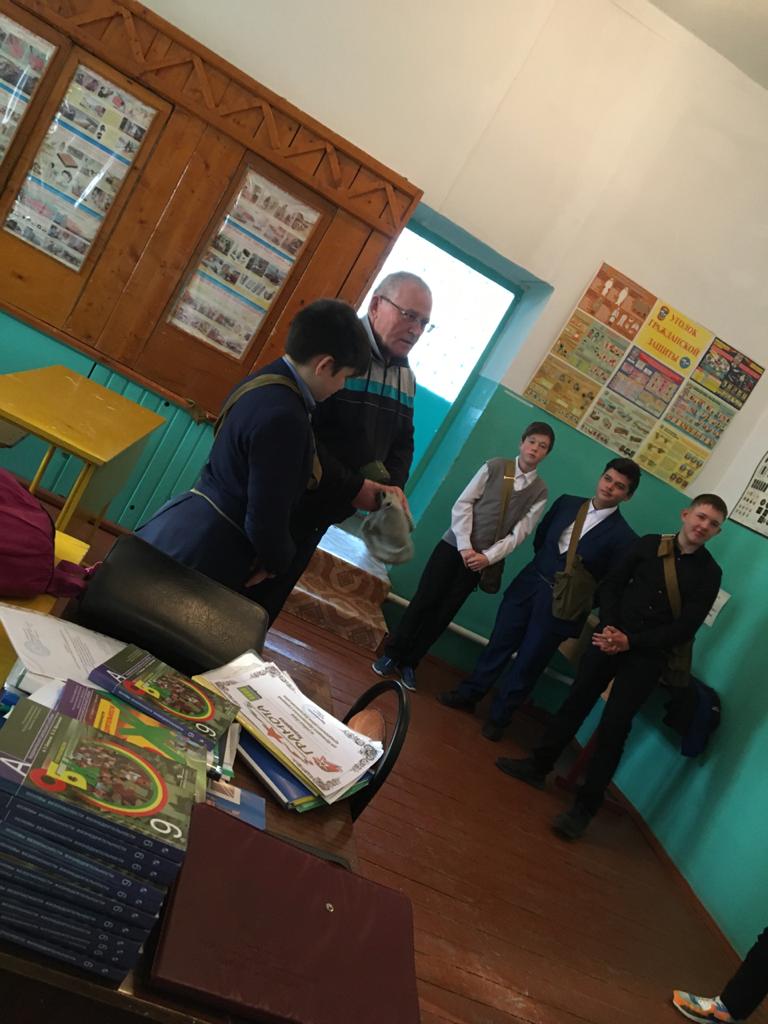 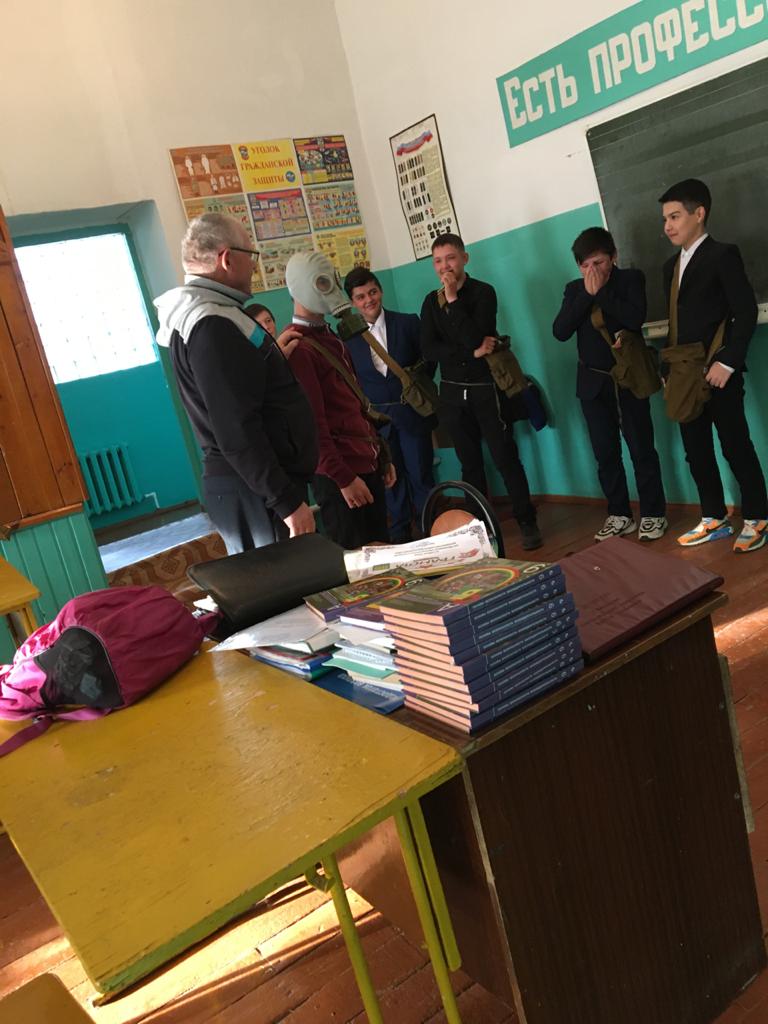 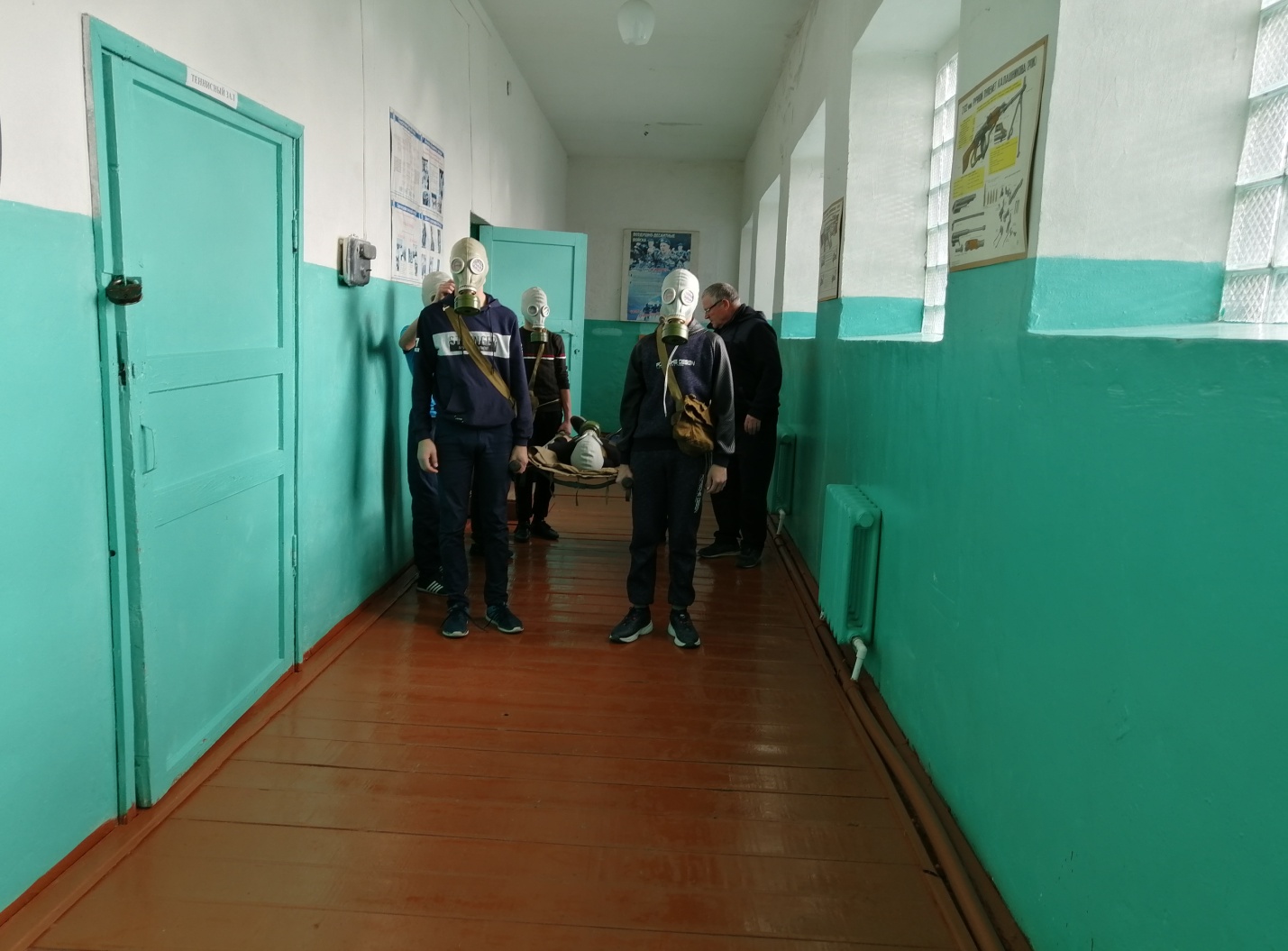 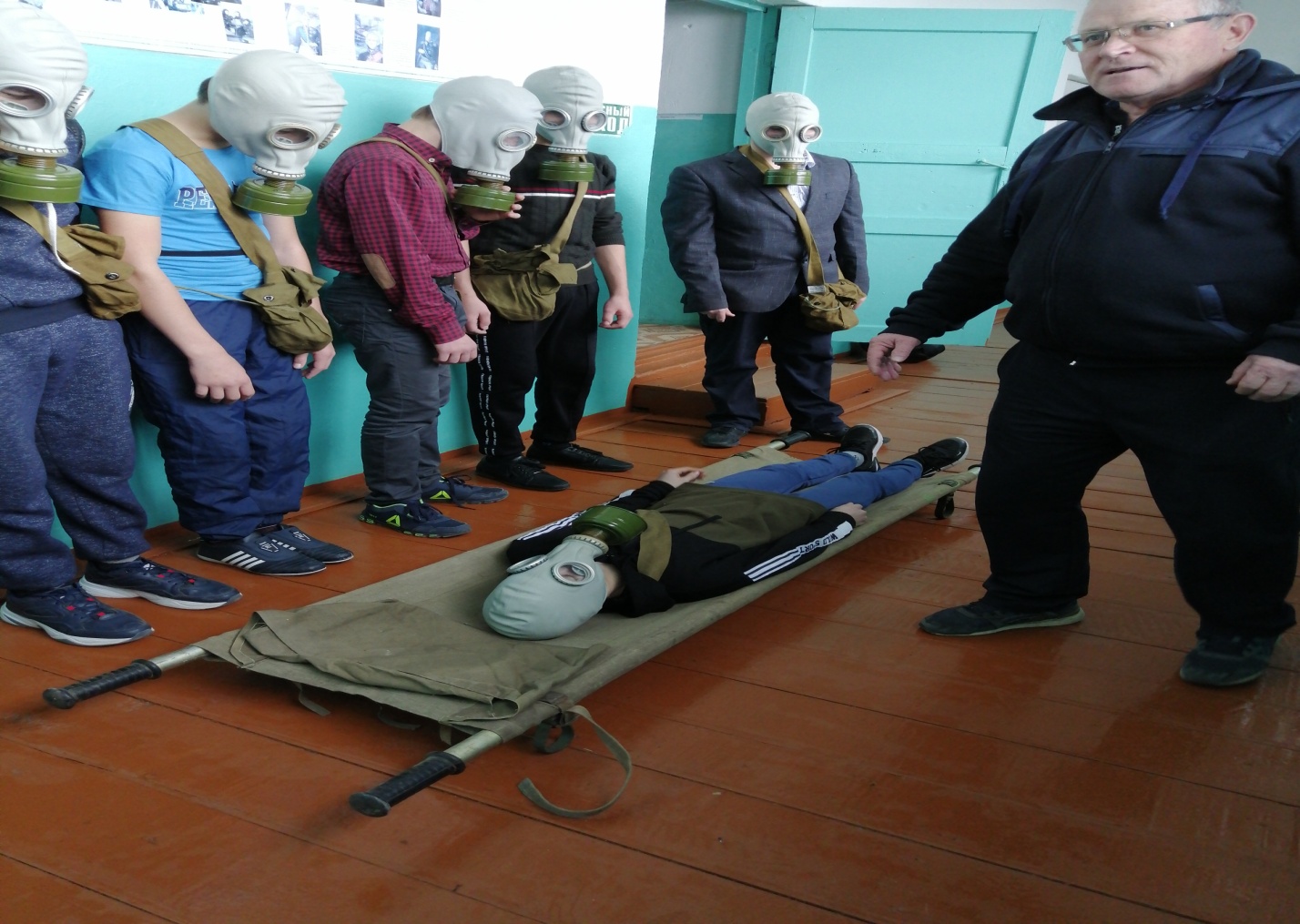 